		Patriot Pride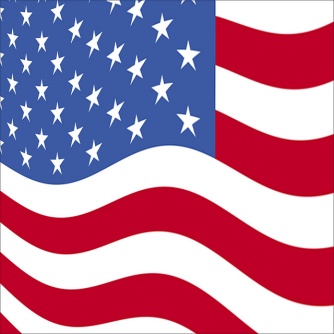 Recess Rules:   Patriots play fair and treat each other with respect.  Patriots play safely.  Patriots have fun!		Patriot PrideCafeteria Rules:   Patriots use good manners at the table.  Patriots stay in their seats while eating.  Patriots use a conversational voice in the cafeteria.  Patriots clean up after themselves.		Patriot PrideBus Rider Rules:   Patriots stay seated while the bus is moving.  Patriots use a quiet voice to talk on the bus.  Patriots listen to the bus driver’s directions.  Patriots are safe on the road.